JOSE E. OBJECTIVE: To acquire a position that will enhance my talent, skills &knowledge in both theoretical & technical aspects.EDUCATIONAL BACKGROUND:COLLEGE:: IETI International Electronics and Technical Institute Marikina City  		  Computer Technician 1997 to 1999CERTIFICATE:: FACE Filipino International Association for Computer Excellence  Graphic Design and Photoshop ADOBE Illustrator Feb,-April 17, 2015: FACE Filipino International Association for Computer Excellence 		  ICDL International Computer Driving License Nov,-January 16, 2014: FACE Filipino International Association for Computer Excellence  		  DLMT Desktop Laptop Maintenance &Troubleshooting Nov,-January 16, 2014TRAININGS and SEMINARS:HEALTH, SAFETY AND ENVIRONMENT TRAININGPhilippine Society of Safety Professionals – UAE08/November/2013 – 29/August/2014EMPLOYMENT RECORD:EMPLOYER: EMIRATES BOARD ADVERTISING SOCIAL SECURITY/MINISTRY OF INTERIOR, ABU DHABI UAE                         JUNE 06, 2011 UP TO PRESENTPOSITION:    MACHINE OPERATOR cum TECHNICIANDUTIES and RESPONSIBILITIES:Set up machines at the beginning of shift to ensure proper working order.Perform testing procedures to ensure that machines work optimally during the production procedures.Maintain and clean machines before and after each shift.Calibrate and recalibrate machines at the beginning  and end of each shift.Monitor machines during every procedure to ensure optimum running.Troubleshoot problems during machine operation.Ensure that regular and preventative maintenance procedures are carried out.Perform random tests to ensure accuracy and safety checks on every machine.Ensure that machines are producing quality products by managing periodic checks on output.Ensure stocks of needed materials are ready and available at all times.Create and maintain activity logs.Provide relevant information regarding progress to supervisors.Making number plate using the pressing and  printing machine.Double check the number  plate before releasing to the customer and registration card is checked.EMPLOYER: ADNOC ABU DHABI NATIONAL OIL COMPANY                          DEC, 27, 2009 TO JUNE 06 2011 POSITION:     SALES ATTENDANT / CASHIERDUTIES & RESPONSIBILITIES:Responsible to settle all cash and credit card transaction.Dealing and attending customer inquiries.Providing good & efficient customer service.Attend customer complain and find quick solution as a senior staff.EMPLOYER: CARREFOUR AVENUES MAF KUWAIT	           MARCH 19. 2007-APRIL 08, 2009 POSITION:     STOCKER SALES ATTENDANT /                          RECEIVING CHECKERDUTIES & RESPONSIBILITIES:Dealing with the needs of the customer. Answering customer inquiries regarding availability of an item such as pants, jeans, shirt, accessories etc.Providing good & efficient customer service.Arrange and replenish sold items on display.Doing stocks inventory.EMPLOYER: ZUELLIG PHARMA UNDER BY PRIME PROMOTION AGENCY                         JULY 2006-MARCH 2007POSITION:    FIELD MERCHANDISERDUTIES & RESPONSIBILITIES:Dealing with the store in charge to get a new space for a new product.Arranging & Replenishing items display.Ordering stocks and monitoring stocks availability. Dealing with the  needs of the customer. Answering customer inquiries regarding availability of an item.Providing good & efficient customer service.Arranging & replenishing items display.Doing stocks inventory.PERSONAL PROFILENATIONALITY		: 	FilipinoDATE OF BIRTH	:	 April 03, 1980HEIGHT		: 	5’6”LANGUAGE SPOKEN	: 	English, Tagalog & Basic ArabicCIVIL STATUS		: 	MarriedJob Seeker First Name / CV No: 1714518Click to send CV No & get contact details of candidate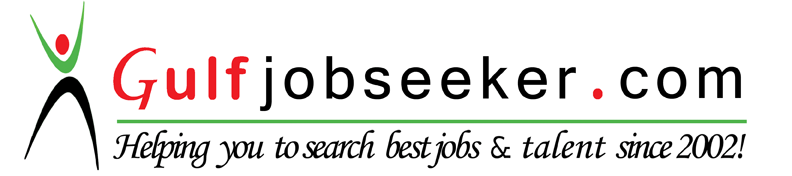 